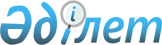 О госудаpственном pегулиpовании цен на энеpгоносители и социальной поддеpжке населения в связи с удоpожанием таpифов на жилищно-коммунальные услуги
					
			Утративший силу
			
			
		
					Постановление Кабинета Министpов Республики Казахстан от 28 янваpя 1993 г. N 68. Утратило силу - постановлением Правительства РК от 17 марта 2003 г. N 258

      В связи с ростом цен на нефть и нефтепродукты, природный и сжиженный газ, электроэнергию, импортируемые республикой из Российской Федерации и государств Средней Азии, Кабинет Министров Республики Казахстан постановляет: 

      2. Для создания финансовой базы и обеспечения ежемесячных выплат, компенсирующих повышение тарифов на жилищно-коммунальные услуги, считать необходимым образовать Фонд ценового регулирования за счет перечисления в него разницы между отпускными и расчетными ценами от реализованного бензина, а также средств, дополнительно полученных в ходе исполнения бюджета 1993 года. 

      Обязать концерн "Казнефтепродукт", его областные объединения обеспечить своевременность перечисления указанных платежей в Фонд ценового регулирования. 

      5. Утратил силу постановлением Кабинета Министров Республики Казахстан от 4 ноября 1994 г. N 1224. 

      8. (Абзац второй) Сохранить Национальной газовой компании "Казахгаз" право устанавливать предприятиям, объединениям и организациям, входящим в ее состав, расчетные цены на природный газ исходя из стоимости его поставки странами СНГ. 

      9. (Абзац второй) Сохранить Казахскому государственному концерну по газификации право осуществления централизованных расчетов с поставщиками и производственными объединениями газового хозяйства за природный и сжиженный газ, а также применения надбавок и скидок к действующим оптовым ценам промышленности исходя из объемов и структуры газопотребления. 

      12. Утвердить предельные коэффициенты повышения к действующим оптовым и розничным ценам (тарифам), установленным в соответствии с пунктом 9 постановления Кабинета Министров Республики Казахстан от 30 октября 1992 г. N 905 P920905_  "О государственном регулировании цен на энергоносители и другие виды продукции и услуги", согласно приложениям N 1 и 2 к настоящему постановлению. 

      13. (Абзац третий) Перевозки пассажиров и грузов железнодорожным транспортом в Республике Казахстан в сообщениях между странами СНГ осуществляются по тарифам, предусмотренным в двусторонних (многосторонних) межправительственных соглашениях.       Премьер-министр 

      Республики Казахстан 

Приложение N 1         

к постановлению Кабинета Министров 

Республики Казахстан       

от 28 января 1993 года N 68     ПРЕДЕЛЬНЫЕ РАЗМЕРЫ 

повышения государственных регулируемых цен 

и тарифов на отдельные виды продукции и 

услуги производственно-технического 

назначения, устанавливаемые Кабинетом 

Министров Республики Казахстан                              Предельные тарифы и коэффициенты 

                             (без налога на добавленную стоимость) 

                             к ранее установленным оптовым ценам                                 промышленности и тарифам Перевозки грузов железнодорожным транспортом 

во внутриреспубликанском сообщении, включая 

перевозки мелкими и малотоннажными 

отправками                                      2,5 

Газовый конденсат                               1,8 

Газ сжиженный при отпуске концерном 

"Казахгазификация": 

     на коммунально-бытовые нужды              29 руб.20 коп.за 1 кг 

     прочим потребителям                        9 

Основные услуги связи                           в среднем 2 

 

------------------------------------ 

     Сноска 1. Налог на добавленную стоимость взимается сверх цен и 

тарифов, рассчитанных с применением указанных коэффициентов. 

     Сноска 2. Вводится в действие с 1 января 1993 г. 

Приложение N 2         

к постановлению Кабинета Министров 

Республики Казахстан       

от 28 января 1993 года N 68     ПРЕДЕЛЬНЫЕ РАЗМЕРЫ 

повышения цен и тарифов на основные потребительские 

товары (услуги), реализуемые населению                               Предельные тарифы и коэффициенты 

                              к действующим ценам и тарифам 

                              (с налогом на добавленную cтоимость) Газ сетевой: 

     для отопления жилых домов                    3 

     для приготовления пищи и подогрева 

     воды                                         3 

Газ сжиженный                            21 руб.за 1 кг 

Керосин осветительный, топливо печное             4 

Услуги водопровода и канализации                  3 

Электрическая энергия, отпускаемая на 

коммунально-бытовые нужды для населения, 

проживающего: 

     в сельских населенных пунктах        1  руб. за 1 кВт.ч 

     в городских населенных пунктах 

(кроме домов, оборудованных 

стационарными электроплитами и 

электроотопительными установками)         1 руб.50 коп. за 1 кВт.ч 

     в городских населенных пунктах 

(в домах, оборудованных стационарными 

и электроотопительными установками)       1 руб. за 1 кВт.ч 

Тепловая энергия для центрального 

отопления и горячего водоснабжения                 5 

Перевозки пассажиров и багажа 

железнодорожным транспортом (кроме 

пригородных сообщений)                             2 

Основные услуги связи                              2 

     в т.ч. абонементная плата за 

     пользование телефоном                         1,5 ------------------------------------------- 

     Сноска 1. Отпуск сжиженного газа колхозам и совхозам для 

дальнейшей реализации населению осуществляется с коэффициентом 0,8. Разница в тарифах направляется на покрытие транспортных расходов по доставке газа. 

     Сноска 2. Вводится в действие с 20 февраля 1993 г. 
					© 2012. РГП на ПХВ «Институт законодательства и правовой информации Республики Казахстан» Министерства юстиции Республики Казахстан
				